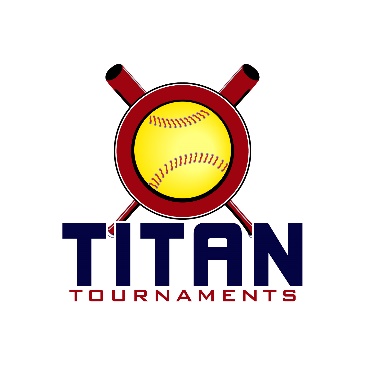 	Thanks for playing ball with Titan!	
Park Address: West Jackson Park – 374 Cabin Drive, Hoschton, GADirector: Bobby (706)-296-1789Format: 3 seeding games + single elimination bracket playRoster and Waiver Forms must be submitted to the onsite director upon arrival and birth certificates must be available on site in each head coach’s folder.Entry Fee - $355
Admission - $7 per spectator
Sanction $35 if unpaid in 2021
Coaches – 3 Passes Per TeamPlease check out the How much does my team owe document.Run rule is 12 after 3, 10 after 4, 8 after 5. Games are 7 innings if time permits.Pitching rule overview – 1. The pitcher’s pivot foot shall maintain contact with the pitcher’s plate until the forward step. Note: a pitcher may take a step back with the non-pivot foot from the plate prior, during, or after the hands are brought together. 
2. Illegal Pitch – Is a ball on the batter. Note: Runners will not be advanced one base without liability to be put out.The on deck circle is on your dugout side. If you are uncomfortable with your player being that close to the batter, you may have them warm up further down the dugout, but they must remain on your dugout side.
Headfirst slides are allowed, faking a bunt and pulling back to swing is allowed.Runners must make an attempt to avoid contact, but do not have to slide.
Warm Up Pitches – 5 pitches between innings or 1 minute, whichever comes first.Coaches – one defensive coach is allowed to sit on a bucket or stand directly outside of the dugout for the purpose of calling pitches. Two offensive coaches are allowed, one at third base, one at first base.
Offensive: One offensive timeout is allowed per inning.
Defensive: Three defensive timeouts are allowed during a seven inning game. On the fourth and each additional defensive timeout, the pitcher must be removed from the pitching position for the duration of the game. In the event of extra innings, one defensive timeout per inning is allowed.
An ejection will result in removal from the current game, and an additional one game suspension. Flagrant violations are subject to further suspension at the discretion of the onsite director.*Park Opens at 6:45AM*
*Seeding Schedule*Seeding Games are 75 minutes finish the inning*Please be prepared to play at least 15 minutes prior to your team’s scheduled start times**Odd # of teams with an odd # of seeding games in the format created a 4th seeding game for Lady South, their worst game will be thrown out (except for Head-to-Head, if it applies) **Seeding Schedule*Seeding Games are 75 minutes finish the inning*Please be prepared to play at least 15 minutes prior to your team’s scheduled start times**Odd # of teams with an odd # of seeding games in the format created a 4th seeding game for GA Classics Haynes, their worst game will be thrown out (except for Head-to-Head, if it applies) **Bracket Games Are 75 minutes finish the inning. **Please be prepared to play at least 15 minutes prior to your team’s scheduled start times*10U Bracket - Rookie10U Bracket – C/BTimeFieldGroupTeamScoreTeam10U Seeding Games10U Seeding Games10U Seeding Games10U Seeding Games10U Seeding Games10U Seeding Games8:001RookieLady South10-9Buford 20129:251RookieLady South8-17GA Lady Drive 201210:501RookieAtlanta Vipers ‘121-17GA Lady Drive 201210:504RookieAP Elite 2012 – Gill16-1Buford 201212:151RookieAtlanta Vipers ‘121-5Buford 201212:154RookieLady South0-13AP Elite 2012 - Gill1:404RookieGA Lady Drive 201210-9AP Elite 2012 - Gill3:054RookieLady South13-1Atlanta Vipers ‘12TimeFieldGroupTeamScoreTeam10U Seeding Games10U Seeding Games10U Seeding Games10U Seeding Games10U Seeding Games10U Seeding Games8:002C/BGA Classics Haynes4-2CG Legacy Gravitt9:252C/BGA Classics Haynes1-4Suwanee Fastpitch10:502C/B5 Star Fastpitch Zorn7-6Poison Ivy12:152C/BCG Legacy Gravitt0-12Suwanee Fastpitch1:401C/B5 Star Fastpitch Zorn7-2GA Classics Haynes1:402C/BPoison Ivy2-5Suwanee Fastpitch3:051C/B5 Star Fastpitch Zorn8-1CG Legacy Gravitt3:052C/BPoison Ivy4-4GA Classics HaynesTimeFieldGame #TeamScoreTeam4:301Bracket Game 14 Seed
Buford FP 20127-125 Seed
Atlanta Vipers ‘124:304Bracket Game 22 Seed
AP Elite 20126-13 Seed
Lady South6:001Bracket Game 3Winner of Game 1
Atlanta Vipers ‘122-101 Seed
GA Lady Drive7:30
C-Ship1Bracket Game 4Winner of Game 2
AP Elite 201212-2Winner of Game 3GA Lady Drive TimeFieldGame #TeamScoreTeam4:302Bracket Game 14 Seed
Poison Ivy8-55 Seed
CG Legacy Gravitt6:004Bracket Game 22 Seed
5 Star FP 20115-33 Seed
GA Classics Haynes6:002Bracket Game 3Winner of Game 1
Poison Ivy5-61 Seed
Suwanee FP7:30
C-Ship2Bracket Game 4Winner of Game 25 Star FP 20116-3Winner of Game 3Suwanee FP